Annual Hampton Park Child Safety Training (2018)Our HPBC Children’s Ministries Policy and Procedures Manual states: To equip Hampton Park Baptist Church staff members and volunteers with information necessary to recognize abuser characteristics, grooming behavior, to protect themselves from accusation and to help protect minors, Hampton Park Baptist Church requires all staff members and volunteers to complete one course of child safety training per year.In accordance with the stated policy, I have attended the 2018 session. _____________________________________________Staff Member or Volunteer’s name (please print)                                                                        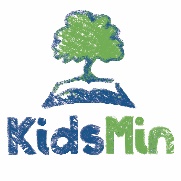 _____________________________________________Staff Member or Volunteer’s signatureDate: ____________________________________This form should be turned in to Hampton Park Baptist Church for documentation in the Children’s Ministries files.  